О признании утратившим силуВо исполнение  абз. «б» пп.3 п.1 статьи 14 Федерального закона от 02 марта 2007 года № 25-ФЗ «О муниципальной службе в Российской Федерации» в связи с принятием Закона Республики Татарстан от 07 мая 2020  года № 20-ЗРТ «О внесении изменений в отдельные законодательные акты Республики Татарстан в части совершенствования порядка участия отдельных категорий должностных лиц в управлении некоммерческими организациями»Совет Курналинского сельского поселения  решил:Признать утратившими силу:-Решение Совета Курналинского сельского поселения Алексеевского  муниципального района Республики Татарстан от 25.09.2017 № 60 «О Положении о порядке получения муниципальными служащими в муниципальном образовании Курналинское сельское поселение Алексеевского муниципального района Республики Татарстан разрешения представителя нанимателя (работодателя) на участие на безвозмездной основе в управлении некоммерческими организациями (кроме политической партии) в качестве единоличного исполнительного органа или вхождение в состав их коллегиальных органов управления»;- Решение Совета Курналинского сельского поселения Алексеевского  муниципального района Республики Татарстан от 20.06.2019 № 115 «О внесении изменений в Положение о порядке получения муниципальными служащими в муниципальном образовании Курналинское сельское поселение Алексеевского муниципального района Республики Татарстан разрешения представителя нанимателя (работодателя) на участие на безвозмездной основе в управлении некоммерческими организациями (кроме политической партии) в качестве единоличного исполнительного органа или вхождение в состав их коллегиальных органов управления»2. Разместить настоящее Решение на официальном сайте Курналинского сельского поселения, на портале правовой информации, а также на информационном стенде в здании Совета Курналинского сельского поселения Алексеевского  муниципального района Республики Татарстан. 3. Контроль за исполнением настоящего Решения оставляю за собой.Глава Курналинского сельскогопоселения Алексеевского муниципальногорайона Республики Татарстан, Председатель Совета                                                                         Х.А.МедведевСОВЕТ КУРНАЛИНСКОГО СЕЛЬСКОГО ПОСЕЛЕНИЯАЛЕКСЕЕВСКОГО МУНИЦИПАЛЬНОГОРАЙОНАРЕСПУБЛИКИ ТАТАРСТАН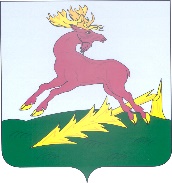 ТАТАРСТАН  РЕСПУБЛИКАСЫАЛЕКСЕЕВСКМУНИЦИПАЛЬ РАЙОНЫНЫҢКӨРНӘЛЕ АВЫЛҖИРЛЕГЕ  СОВЕТЫРЕШЕНИЕ___________с. Сухие Курнали                                  ПРОЕКТ                     КАРАР                    № _____